中部マーケティング協会　行	　中部マーケティング会議  　　 検索 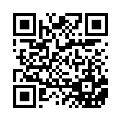 ＦＡＸ ０５２－２２１－１２６５	ＷＥＢ案内状・ＷＥＢ申込はこちらからＴＥＬ ０５２－２２１－１２６１   　　　　　　　　　　　　　　　　　　（２０２３．２．２７迄利用可）第５３回中部マーケティング会議　ファックス参加申込書　　　　　　　請求書不要＜振込予定日　　月　　日（　 ）＞　　　　受取請求書にて振込　※参加費支払方法について上記いずれかにをおつけください。当申込書ご紹介実行委員企業名 　　　　　　　　　　　　　　　　　　　　　　　　　　　　　　＜事務局記入＞　　　　　　　　　　　　　　　　　円(税込）　 　　　　　/ 　　請求№　　　　　　　　　　　　　　　　　　(フリガナ)組織名(フリガナ)組織名(フリガナ)組織名(フリガナ)組織名TEL　　　　　TEL　　　　　TEL　　　　　(フリガナ)組織名(フリガナ)組織名(フリガナ)組織名(フリガナ)組織名FAX　　　　　FAX　　　　　FAX　　　　　所在地　〒所在地　〒所在地　〒所在地　〒所在地　〒所在地　〒所在地　〒備考備考備考備考備考備考備考※募集案内状・協会HP記載のセミナー注意事項をご確認の上お申し込みをお願いいたします。※部署・役職・氏名はそのまま協会データベースに登録し、受付いたしますので、正確にご記入願います。（例：髙、𠮷、齊など）※視聴方法・視聴URLを送付いたしますのでE-mailアドレスは正確に記入願います。（例：－（ハイフン）、＿（アンダーバー）など）※請求書・参加証（※Aパターンのみ）等は、下記参加申込１の方へお送り致します。参加証はそれぞれの参加者へお渡し下さい。※５名を超える申し込みの場合は、本申込書をコピーのうえご利用下さい。※募集案内状・協会HP記載のセミナー注意事項をご確認の上お申し込みをお願いいたします。※部署・役職・氏名はそのまま協会データベースに登録し、受付いたしますので、正確にご記入願います。（例：髙、𠮷、齊など）※視聴方法・視聴URLを送付いたしますのでE-mailアドレスは正確に記入願います。（例：－（ハイフン）、＿（アンダーバー）など）※請求書・参加証（※Aパターンのみ）等は、下記参加申込１の方へお送り致します。参加証はそれぞれの参加者へお渡し下さい。※５名を超える申し込みの場合は、本申込書をコピーのうえご利用下さい。※募集案内状・協会HP記載のセミナー注意事項をご確認の上お申し込みをお願いいたします。※部署・役職・氏名はそのまま協会データベースに登録し、受付いたしますので、正確にご記入願います。（例：髙、𠮷、齊など）※視聴方法・視聴URLを送付いたしますのでE-mailアドレスは正確に記入願います。（例：－（ハイフン）、＿（アンダーバー）など）※請求書・参加証（※Aパターンのみ）等は、下記参加申込１の方へお送り致します。参加証はそれぞれの参加者へお渡し下さい。※５名を超える申し込みの場合は、本申込書をコピーのうえご利用下さい。※募集案内状・協会HP記載のセミナー注意事項をご確認の上お申し込みをお願いいたします。※部署・役職・氏名はそのまま協会データベースに登録し、受付いたしますので、正確にご記入願います。（例：髙、𠮷、齊など）※視聴方法・視聴URLを送付いたしますのでE-mailアドレスは正確に記入願います。（例：－（ハイフン）、＿（アンダーバー）など）※請求書・参加証（※Aパターンのみ）等は、下記参加申込１の方へお送り致します。参加証はそれぞれの参加者へお渡し下さい。※５名を超える申し込みの場合は、本申込書をコピーのうえご利用下さい。※募集案内状・協会HP記載のセミナー注意事項をご確認の上お申し込みをお願いいたします。※部署・役職・氏名はそのまま協会データベースに登録し、受付いたしますので、正確にご記入願います。（例：髙、𠮷、齊など）※視聴方法・視聴URLを送付いたしますのでE-mailアドレスは正確に記入願います。（例：－（ハイフン）、＿（アンダーバー）など）※請求書・参加証（※Aパターンのみ）等は、下記参加申込１の方へお送り致します。参加証はそれぞれの参加者へお渡し下さい。※５名を超える申し込みの場合は、本申込書をコピーのうえご利用下さい。※募集案内状・協会HP記載のセミナー注意事項をご確認の上お申し込みをお願いいたします。※部署・役職・氏名はそのまま協会データベースに登録し、受付いたしますので、正確にご記入願います。（例：髙、𠮷、齊など）※視聴方法・視聴URLを送付いたしますのでE-mailアドレスは正確に記入願います。（例：－（ハイフン）、＿（アンダーバー）など）※請求書・参加証（※Aパターンのみ）等は、下記参加申込１の方へお送り致します。参加証はそれぞれの参加者へお渡し下さい。※５名を超える申し込みの場合は、本申込書をコピーのうえご利用下さい。※募集案内状・協会HP記載のセミナー注意事項をご確認の上お申し込みをお願いいたします。※部署・役職・氏名はそのまま協会データベースに登録し、受付いたしますので、正確にご記入願います。（例：髙、𠮷、齊など）※視聴方法・視聴URLを送付いたしますのでE-mailアドレスは正確に記入願います。（例：－（ハイフン）、＿（アンダーバー）など）※請求書・参加証（※Aパターンのみ）等は、下記参加申込１の方へお送り致します。参加証はそれぞれの参加者へお渡し下さい。※５名を超える申し込みの場合は、本申込書をコピーのうえご利用下さい。基本参加基本参加基本参加基本参加基本参加基本参加オプション部署・役職氏名 （フリガナ）氏名 （フリガナ）参加区分参加区分希望欄に○をつけて下さい。部署・役職氏名 （フリガナ）氏名 （フリガナ）Ａパターン会場集合+ライブ配信+アーカイブ配信Ｂパターンライブ配信+アーカイブ配信Ａパターン会場集合+ライブ配信+アーカイブ配信Ｂパターンライブ配信+アーカイブ配信3/7(火)交流会６，６００円(税込)１フリガナフリガナＡパターンＢパターン希望する１E-ｍａｉｌ：E-ｍａｉｌ：E-ｍａｉｌ：２フリガナフリガナＡパターンＢパターン希望する２E-ｍａｉｌ：E-ｍａｉｌ：E-ｍａｉｌ：３フリガナフリガナＡパターンＢパターン希望する３E-ｍａｉｌ：E-ｍａｉｌ：E-ｍａｉｌ：４フリガナフリガナＡパターンＢパターン希望する４E-ｍａｉｌ：E-ｍａｉｌ：E-ｍａｉｌ：５フリガナフリガナＡパターンＢパターン希望する５E-ｍａｉｌ：E-ｍａｉｌ：E-ｍａｉｌ：中部マーケティング協会入会申込書送付　　　　　　　希望中部マーケティング協会入会申込書送付　　　　　　　希望中部マーケティング協会入会申込書送付　　　　　　　希望Ａパターン３３，０００円　×　　　　　　　人Ｂパターン２９，７００円　×　　　　　　　人Ａパターン３３，０００円　×　　　　　　　人Ｂパターン２９，７００円　×　　　　　　　人Ａパターン３３，０００円　×　　　　　　　人Ｂパターン２９，７００円　×　　　　　　　人交流会中部マーケティング協会入会申込書送付　　　　　　　希望中部マーケティング協会入会申込書送付　　　　　　　希望中部マーケティング協会入会申込書送付　　　　　　　希望Ａパターン３３，０００円　×　　　　　　　人Ｂパターン２９，７００円　×　　　　　　　人Ａパターン３３，０００円　×　　　　　　　人Ｂパターン２９，７００円　×　　　　　　　人Ａパターン３３，０００円　×　　　　　　　人Ｂパターン２９，７００円　×　　　　　　　人人